NURSING EXPERIENCEHospitalEBEN EZER MEDICAL MISSION HOSPITALAddress          KOTHANUR PO, BENGALURUDesignation    NURSING TUTORPeriod             From 01 March 2011 to 30th April 2012Type of Assignment- Full time 48 Hours per weekJOB DUTIES AND RESPONSIBILITESTraining student nursesConducts practical sessionsOrganize seminars and functionsAssisting in developing and implementing educational goalsAssisting and suprvising examsTraining in rural area as community nurseDevloping and encouraging to acheive the targetCoordinate hospital visits and postingsCERTIFICATIONSBasics of Six Sigma implementation in Health CareParticipated in the National Conference conducted by the Institute ofHealth Management and Research (IIHMR), Bangalore, Adwitya-2013Delegate in the conference, Hospica en Masse 2013 featuring the newTrends in Hospital Administration conducted by John Mathai Centre ofManagement Studies, ThrissurParticipated MEDALLION 2013& 2014International conferenceConducted at University College of Medical Education, KottayamSPECIAL ACHIEVEMENTSAchieved ‘Grade II’ certificate in piano Royal School of Music, London.Have been in leadership position in collegeFirst place in Sub district level athletics.CURRICULUM VITAE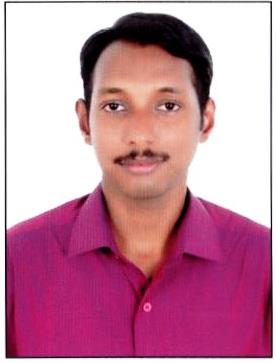 CHRISTY CHRISTY.338317@2freemail.com 	Date of Birth -  04 Feb 1987Sex 		 -  MaleNationality	 -  IndianMarital status  -  SingleLAUNGAGES KNOWNEnglish/MalayalamKannada/ TamilCOMPUTERPROFICIENCYWorking Knowledge	in Word/Excel/PowerPointOutlook/InternetOBJECTIVETo continuously strive for higher achievement in life and establish myself as a perfect and accept challenging work and contribute forward the success of esteem organization by hard work and acquired skillsABSTRACT1Year 2 Months experience  in working as Asst.Public           Relations Officer/Insurance Coordinator  in Pushpagiri Medical College Hospital, Kerala1year experience in working as a Nursing tutor  in IndiaProficiency in 4 languagesAbility to work independently as well as in a team Result oriented, self-starter and able to work with minimum  guidanceEDUCATIONAL QUALIFICATIONMASTER OF HOSPITAL ADMINISTRATION(MHA)AMRITA VISWA VIDYAPEETHAM UNIVERSITYCOIMBATORE,TAMILNADU BSC NURSINGRAJIV GANDHI UNIVERSITY OF HEALTH SCIENCES,BANGALORE,KARNATAKA,INDIAMHA EXPERIENCEHospitalPUSHPAGIRI MEDICAL COLLEGE HOSPITALAddress          TIRUVALLA PO,KERALADesignation     ASSISTANT.PUBLIC RELATIONS OFFICERPeriod              From 01 December 2014 to 20th February 2016Type of Assignment-  Full time 48 Hours per weekJOB DUTIES AND RESPONSIBILITESAssisted in developing and implementing the organization strategies Assisted in the administration aspects of hospital Handled and supervised the team and reviewed the activities Responsible for arranging various events and managing the events Organized medical camps in various levelsCoordinated Insurance department Maintaining the relationship with the organization patients as well as the employers  Managing various departments in hospitalsEnsure customer satisfaction oriented environment for patients and family